от 3 октября 2023 г. № 476О внесении изменений в постановление администрации Оршанского муниципального района Республики Марий Эл от 28 июня 2022 г. № 366 «Об утверждении Реестра муниципальных маршрутов регулярных перевозок для осуществления регулярных перевозок по нерегулируемым тарифам на территории Оршанского муниципального района Республики Марий Эл»В соответствии со статьей 17 Федерального закона от 13 июля 2015 г. № 220-ФЗ «Об организации регулярных перевозок пассажиров и багажа автомобильным транспортом и городским наземным электрическим транспортом в Российской Федерации и о внесении изменений в отдельные законодательные акты Российской Федерации», постановлением администрации Оршанского муниципального района Республики Марий Эл от 30 мая 2023 г. № 242 «Об отмене муниципальных маршрутов регулярных перевозок по нерегулируемым тарифам № 4 «Оршанка – Станция Табашино (ч/з д. Большая Орша, д. Ягодка, д. Гусево)» и № 5 «Оршанка – Пуял», администрация Оршанского муниципального района Республики Марий Эл п о с т а н о в л я е т:1. Реестр муниципальных маршрутов регулярных перевозок для осуществления регулярных перевозок по нерегулируемым тарифам на территории Оршанского муниципального района Республики Марий Эл, утвержденный постановлением администрации Оршанского муниципального района Республики Марий Эл от 28 июня 2022 г. № 366 изложить в новой редакции (прилагается).2. Признать утратившим силу постановление администрации Оршанского муниципального района Республики Марий Эл от 24 октября 2022 г. № 649 «О внесении изменений в постановление администрации Оршанского муниципального района Республики Марий Эл от 28 июня    2022 г. № 366 «Об утверждении Реестра муниципальных маршрутов регулярных перевозок для осуществления регулярных перевозок по нерегулируемых тарифам на территории Оршанского муниципального района Республики Марий Эл».3. Разместить настоящее постановление на странице администрации Оршанского муниципального района Республики Марий Эл в информационно - телекоммуникационной сети «Интернет» официального интернет портала Республики Марий Эл  https://mari-el.gov.ru/municipality/orshanka/.4. Контроль за исполнением настоящего постановления возложить на первого заместителя главы администрации Оршанского муниципального района Республики Марий Эл Михеева И. П.5. Настоящее постановление вступает в силу со дня его подписания.Глава администрации         Оршанского 	муниципального района				                              А.ПлотниковПриложение № 1к постановлению  администрацииОршанского муниципального района Республики Марий Элот 28 июня 2022 г. № 366
 (в редакции постановления администрации Оршанского муниципального района Республики Марий Эл от 3 октября 2023 г. № 476)РЕЕСТР муниципальных маршрутов регулярных перевозок для осуществления регулярных перевозок по нерегулируемым тарифам на территории Оршанского муниципального района Республики Марий Эл____________________________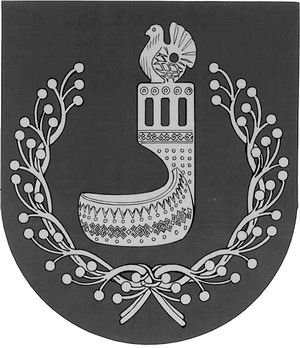 МАРИЙ ЭЛ РЕСПУБЛИКЫНОРШАНКЕ МУНИЦИПАЛЬНЫЙ РАЙОНЫН АДМИНИСТРАЦИЙЖЕПУНЧАЛАДМИНИСТРАЦИЯОРШАНСКОГО МУНИЦИПАЛЬНОГО РАЙОНАРЕСПУБЛИКИ МАРИЙ ЭЛПОСТАНОВЛЕНИЕРегистрационный номер маршрута регулярных перевозок (МРП)Порядковый номер МРПНаименование МРП (наименования начального остановочного пункта и конечного остановочного пункта)Вид регулярных перевозокПорядок посадки и высадки пассажировНаименования улиц, автомобильных дорог, по которым предполагается движение ТС между остановочными пунктами по МРПНаименования промежуточныхостановочных пунктов по МРППротяженность МРП, кмВиды, классы и экологические характеристики ТС, которые используются для перевозок по МРП, максимальное количество ТС каждого классаВиды, классы и экологические характеристики ТС, которые используются для перевозок по МРП, максимальное количество ТС каждого классаВиды, классы и экологические характеристики ТС, которые используются для перевозок по МРП, максимальное количество ТС каждого классаВиды, классы и экологические характеристики ТС, которые используются для перевозок по МРП, максимальное количество ТС каждого классаДата начала осуществления перевозок по МРПНаименование, место нахождения юридического лица, фамилия, имя и, если имеется, отчество индивидуального предпринимателя, осуществляющих перевозки по МРПРегистрационный номер маршрута регулярных перевозок (МРП)Порядковый номер МРПНаименование МРП (наименования начального остановочного пункта и конечного остановочного пункта)Вид регулярных перевозокПорядок посадки и высадки пассажировНаименования улиц, автомобильных дорог, по которым предполагается движение ТС между остановочными пунктами по МРПНаименования промежуточныхостановочных пунктов по МРППротяженность МРП, кмВид ТСКласс ТСМаксимальное количество ТС на маршрутеЭкологический класс ТСДата начала осуществления перевозок по МРПНаименование, место нахождения юридического лица, фамилия, имя и, если имеется, отчество индивидуального предпринимателя, осуществляющих перевозки по МРП123456789101112131411Оршанка –Чирки по нерегулируемым тарифамтолько в установленных остановочных пунктахОршанка(ул. Гагарина, ул. Пограничная, ул. Пролетарская), а/д Оршанка – Пектубаево – Новый Торьял, а/д Пуялка – Чирки, д. Чирки (ул. Новая) Оршанка (ул. Гагарина, ул. Пролетарская), Малая Каракша, Кучка, пов. Чирки, пов. д. Пуялка, пов. д. Пуялка – Орлово, Остановочная площадка ул.Новая, д. Чирки48автобусмалый, средний1 малый1 среднийЕвро 2, 3, 4, 5Не позднее 11 декабря 2022 г.ООО «Сервис-Профи»РМЭ, г. Йошкар-Ола, ул. Ломоносова, д. 2 А, корп.122Оршанка – Упша по нерегулируемым тарифамтолько в установленных остановочных пунктах Оршанка (ул. Гагарина, ул. Пограничная, ул. Пролетарская, ул. Советская, ул. Калинина, ул. Палантая), а/д Оршанка – Упша,а/д. Упша – Хорошавинский (на рейс с конечного пункта7:30), а/д Оршанка – Упша, а/д Малая Орша – Большая Орша (на рейс с конечного пункта 7:30) Оршанка(ул. Гагарина, ул. Советская), Малая Орша, Упша, Хорошавинский, Малая Орша, Большая Орша24 На рейс с конечного пункта 7:30) 38 км.автобусмалый, средний1 малый1 среднийЕвро 2, 3, 4, 5Не позднее 11 декабря 2022 г.ООО «Сервис-Профи»РМЭ, г. Йошкар-Ола, ул. Ломоносова, д. 2 А, корп.133Оршанка-Большой Кугланурпо нерегулируемым тарифамТолько в установленных остановочных пунктахОршанка (ул. Гагарина, ул. Пограничная, ул. Пролетарская), а/д Оршанка – Пектубаево – Новый Торьял, Малая Каракша, а/д Анисково – Отары – Аппаково, Аппаково, Отары, а/д Анисково – Лужбеляк – Малый Кугланур, д. Большой КугланурОршанка (ул. Гагарина, ул. Пролетарская), Малая Каракша, пов. Кучка, Шулка, пов. Пеганур, д. Аппаково, отары, д. Кугенер, Отары, пов. Пеганур, Лужбеляк, новолож, Красная Речка, Большой Кугланур91автобусмалый, средний1 малый1 среднийЕвро 2, 3, 4Не позднее 11 декабря 2022 г.ООО «Сервис-Профи»РМЭ, г. Йошкар-Ола, ул. Ломоносова, д. 2 А, корп.1